Jeffers Reading: Thursday 11th June   – Wednesday 17th June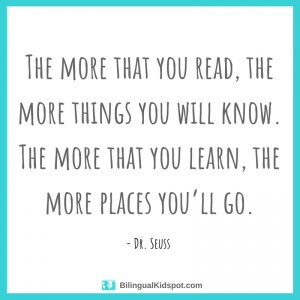 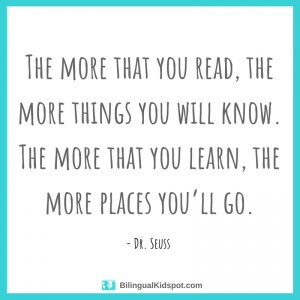 All these books are on active learn. Login to access your area.  https://www.activelearnprimary.co.uk/login?c=0 You will need – username, password and school code. TYPE OF BOOKTITLEACTIVITIESPhonics On the farm    Read through front page.Read the book Back of book activities Bug Time! GuidedThis is my pet  Read through front page.Read the book – using the Guided Reading sheet: session 1 Back of book activities Fact fileMake it!Bug Time! – look out for the bug face.Follow up worksheet – complete in jotter. Independent At the dentist    Read through front page.Read the book Back of book activities Bug Time! – look out for the bug face.